KẾ HOẠCH TUẦN 361. Sàng thứ 2 tất cả các lớp học buổi sáng (theo phòng học của lớp):- Khối 12 ôn tốt nghiệp THPT theo thời khóa biểu. - Khối 10, 11 trả bài kiểm tra cuối kỳ 2, nhân bài phúc khảo. Tổ chức xếp loại hạnh kiểm theo mức chấp hành nội quy, quy định (xét mức hạ so với kết quả học tập). Thông báo lịch đăng ký ôn và kiểm tra lại cuối năm, lịch tổng kết (sáng thứ 3 ngày 31/5/2022)- Kiểm tra cơ sở vật chất của lớp học và tiền hành bàn giao, đánh giá hư hỏng...- Thông báo lịch tổng kết năm học- Quyết toán các loại quỹ đã nộp với bộ phận tài chính nhà trường, chi tra 1 tháng tiền nước, giữ xe cho học sinh khối 10, 11 (xe máy 30.000/hs, xe đạp 10.000/học sinh, nước uống 5.000đ/hs)- Thầy cô giáo dạy 12 tiến hành ký học bạ lớp 12 (hoàn thành trong ngày)- Bộ phận làm hồ sơ thi tốt nghiệp THPT rà soát các nội dung kiểm tra chéo lần 1 để chuẩn bị cho công tác kiểm tra ngày 24/05/2022.2. Chiều thứ 2 tất cả các tổ họp xếp loại thi đua tháng 5. Căn cứ kết quả xếp loại hằng tháng, bản tự đánh giá xếp loại cuối năm của viên chức (CBGV-NV thực hiện theo mẫu) để phân loại viên chức cuối năm các mức hoàn thành xuất sắc, hoàn thành tốt, hoàn thành và không hoàn thành nhiệm vụ. Đề xuất các danh hiệu thi đua: Chiến sỹ thi đua, lao động tiên tiến, các hình thức khen thường: Bằng khen, giấy khen lập danh sách gửi về thư ký hội đồng tổng hợp. Triển khai công tác đánh giá chuẩn nghề nghiệp giáo viên, hiệu trường, phó hiệu trường trên phần mềm Pmis (xây dựng, cung cấp minh chứng). Kiểm tra và hoàn thành hồ sơ điện tử của tổ, thu thập lưu trữ hồ sơ tổ trong năm học 2021-2022.3. Hội đồng thi đua nhà trường tổ chức đánh giá xếp loại tháng, năm học, bình xét danh hiệu, khen thưởng theo quy định. Công bố danh sách, ra quyết định, hướng dẫn hoàn thành hồ sơ nộp cụm thi đua.4. Giáo viên chủ nhiệm hoàn thành xếp loại 2 mặt học sinh đúng theo thông tư 58 và thông tư 26 sữa đổi về đánh giá xếp loại học sinh. Giáo viên chủ nhiệm khối 10 kiểm tra lại thông tin học sinh trên SMAST, cập nhật đồng bộ tên địa danh... để in học bạ khối 10, Giáo viên chủ nhiệm khối 11 nhận học bạ lớp để hoàn thành thứ 2 tuần 37 (30/5/2022).5. Công tác họp phụ huynh trường (sáng thứ 5): Bộ phận thủ quỹ, kế toán thông bào tình hình thu các loại quỹ, chi quy phụ huynh. Dự kiến chi khen thưởng (kết hợp ngân sách và quỹ phụ huynh). Cacsnooij dung liên quan công tác tổng kết năm học.6. Công tác họp phụ huynh cuối năm: giáo viên chủ nhiệm thông báo tình hình học tập trong năm học, kết quả xếp loại 2 mặt, công tác thu chi quỹ trường, lớp. Kế hoạch kiểm tra lại dành cho học sinh phải kiểm tra lại, rèn luyện hạnh kiểm trong hè. Thông báo kế hoạch tuyển sinh lớp 10 năm học 2022-2023...  Đặc biệt đối với lớp 12 là thông báo kết quả thi thử, cảnh báo các trường hợp có nguy cơ rớt tốt nghiệp THPT, công tác tổ chức ôn thi tốt nghiệp THPT tại trường, vấn đề tham gia của học sinh, công tác phối hợp liên lạc giữa nhà trường và phụ huynh... để thực hiện tốt công tác ôn thi và các hoạt động chuẩn bị cho thi tốt nghiệp THPT 2022 đạt kết quả tốt.7. Đoàn thanh niên hoàn thành hồ sơ bàn giao học sinh về địa phương sinh hoạt, xây dựng kế hoạch hoạt động hèCác bộ phận thực hiện theo chức năng nhiệm vụ đảm bảo hoàn thành theo kế hoạch.PHÂN CÔNG TRỰC CƠ QUANThực hiện từ tuần 17, năm học 2021-2022Các thầy, cô tổ trưởng, tổ phó thực hiện theo lịch phân công trực, giải quyết các vụ việc, tiếp công dân, ghi nhận tình hình buổi trựcĐoàn thanh niên phân công trực thực hiện các nội dung thi đua, xử lý các vụ việc đối với học sinh.Bộ phận Văn thư, Y tế thực hiện trực và giải quyết công việc tại cơ quan đảm bảo thời gian làm việc.							Buôn Hồ, ngày 31 tháng12 năm 2021								Hiệu trưởng							         Nguyễn Đình HoàngTHÔNG BÁOVề việc lập hồ sơ Miễn giảm học phí và hỗ trợ chi phí học tậpTheo Nghị định 81/2021/NĐ-CP học kì I năm học 2021 – 2022; Lập hồ sơ hỗ trợ cho học sinh trung học phổ thông ở xã, thôn đặc biệt khó khăn theo Nghị định 116/2016/NĐ-CP học kì I năm học 2021 – 2022Trường THPT Huỳnh Thúc Kháng thông báo đến giáo viên chủ nhiệm các lớp về việc lập hồ sơ học sinh được hưởng chế độ miễn giảm học phí và hỗ trợ chi phí học tập theo nghị định 81/2021/NĐ-CP của chính phủ; Lập hồ sơ hỗ trợ cho học sinh trung học phổ thông ở xã, thôn đặc biệt khó khăn theo Nghị định 116/2016/NĐ-CP học kì I năm học 2021 - 2022Đối tượng và hồ sơ xét miễn, giảm học phí (MGHP):Đối tượng và hồ sơ hỗ trợ chi phí học tập:Học sinh mồ côi cả cha lẫn mẹ hoặc bị tàn tật, khuyết tật có khó khăn về kinh tế.Học sinh có cha mẹ thuộc diện hộ nghèo theo quy định của Thủ tướng Chính phủ.Đối với các đối tượng thuộc diện được hỗ trợ chi phí học tập học mầm non, phổ thông, giáo dục thường xuyên: Mẫu đơn Đề nghị hỗ trợ chi phí học tập (Theo mẫu nhận tại phòng văn thư ; Bản sao sổ hoặc giấy chứng nhận hộ nghèo/hộ cận nghèo; Bản sao Sổ hộ khẩu thường trú.Đối tượng và hồ sơ chính sách hỗ trợ cho học sinh trung học phổ thông ở xã, thôn đặc biệt khó khăn theo Nghị định 116/2016/NĐ-CP ngày 18 tháng 07 năm 2016 của Thủ tướng Chính phủ:Hồ sơ:A. Đối với học sinh trung học phổ thông là người dân tộc thiểu số, hồ sơ gồm:a) Đơn đề nghị hỗ trợ (Mẫu số 02 tại Phụ lục kèm theo Nghị định này);b) Bản sao sổ hộ khẩuc) Bản sao giấy khai sinhd) Giấy tạm trúB. Đối với học sinh trung học phổ thông là người dân tộc Kinh, hồ sơ gồm:b) Bản sao sổ hộ khẩuc) Bản sao giấy khai sinhc) Giấy chứng nhận hộ nghèod) Giấy tạm trúĐối tượng: Đối với học sinh trung học phổ thông là người dân tộc thiểu số, phải bảo đảm các điều kiện sau:a) Đang học tại trường trung học phổ thông hoặc cấp trung học phổ thông tại trường phổ thông có nhiều cấp học;b) Bản thân và bố, mẹ hoặc người giám hộ có hộ khẩu thường trú tại xã khu vực III, thôn đặc biệt khó khăn vùng dân tộc và miền núi; các xã đặc biệt khó khăn vùng bãi ngang ven biển và hải đảo.Nhà ở xa trường khoảng cách từ 10 km trở lên hoặc địa hình cách trở, giao thông đi lại khó khăn: Phải qua sông, suối không có cầu; qua đèo, núi cao; qua vùng sạt lở đất, đá.Đối với học sinh trung học phổ thông là người dân tộc Kinh, ngoài các điều kiện quy định tại khoản 2 Điều này còn phải là nhân khẩu trong gia đình thuộc hộ nghèo.Thời gian và địa điểm nhận hồ sơ: từ ngày 13/12/2021 đến ngày 20/12/2021 tại Phòng Văn Thư trường THPT Huỳnh Thúc KhángLưu ý:Đối với các đối tượng vừa thuộc diện được miễn, giảm học phí vừa thuộc diện được hỗ trợ chi phí học tập, chỉ phải làm 02 bộ hồ sơ các giấy tờ liên quan  kèm các đơn theo mẫu.Trong quá trình thực hiện hồ sơ, nếu học sinh có thắc mắc gì thì cần liên hệ Phòng Kế toán hoặc Văn thư để được hỗ trợ giải quyết.HS nộp hồ sơ sau ngày 21/12/2021 sẽ không được giải quyết. CỘNG HÒA XÃ HỘI CHỦ NGHĨA VIỆT NAM
Độc lập - Tự do - Hạnh phúc
---------------ĐƠN ĐỀ NGHỊ MIỄN, GIẢM HỌC PHÍ(Kèm theo Nghị định số 81/2021/NĐ-CP ngày 27 tháng 8 năm 2021 của Chính phủ)Kính gửi: BAN GIÁM HIỆU TRƯỜNG THPT HUỲNH THÚC KHÁNGHọ và tên (1) :.............................................................................................................Là cha/mẹ (hoặc người giám hộ) của em (2) :………………………………………Hiện đang học tại lớp:……………………………Học kỳ:…..Năm học:…………..Trường: THPT Huỳnh Thúc Kháng – P.Thống Nhất- Thị xã Buôn Hồ- ĐăkLăkThuộc đối tượng: (ghi rõ đối tượng được quy định tại Nghị định số 81/2021/NĐ-CP)………………………………………………………………………………………Căn cứ vào Nghị định số 81/2021/NĐ-CP của Chính phủ, tôi làm đơn này đề nghị được xem xét để được miễn, giảm học phí theo quy định hiện hành.(1) Đối với đối tượng là trẻ em mẫu giáo ghi tên cha mẹ (hoặc người giám hộ), đối với học sinh phổ thông, học viên học tại cơ sở giáo dục thường xuyên ghi tên của học sinh.(2) Nếu là học sinh phổ thông, học viên học tại cơ sở giáo dục thường xuyên trực tiếp viết đơn thì không phải điền dòng này.(3) Cha mẹ (hoặc người giám hộ)/học sinh phổ thông, học viên học tại cơ sở giáo dục thường xuyên.CỘNG HÒA XÃ HỘI CHỦ NGHĨA VIỆT NAM
Độc lập - Tự do - Hạnh phúc
---------------ĐƠN ĐỀ NGHỊ HỖ TRỢ CHI PHÍ HỌC TẬP
(Dùng cho các đối tượng được hỗ trợ chi phí học tập theo quy định tại Nghị định số 81/2021/NĐ-CP)Kính gửi: BAN GIÁM HIỆU TRƯỜNG THPT HUỲNH THÚC KHÁNGHọ và tên (1):………………………………………………………………………Là cha/mẹ (hoặc người giám hộ) của em (2):………………………………………Hiện đang học tại lớp:……………………………Học kỳ:…..Năm học:…………Trường: THPT Huỳnh Thúc Kháng – P.Thống Nhất- Thị xã Buôn Hồ- ĐăkLăkThuộc đối tượng: (ghi rõ đối tượng được quy định tại Nghị định số 81/2021/NĐ-CP)………………………………………………………………………………………Căn cứ vào Nghị định số 81/2021/NĐ-CP của Chính phủ, tôi làm đơn này đề nghị được xem xét để được cấp tiền hỗ trợ chi phí học tập theo quy định hiện hành.(1) Đối với đối tượng là trẻ em mẫu giáo ghi tên cha mẹ (hoặc người giám hộ), đối với học sinh phổ thông, học viên học tại cơ sở giáo dục thường xuyên ghi tên của học sinh.(2) Nếu là học sinh phổ thông, học viên học tại cơ sở giáo dục thường xuyên trực tiếp viết đơn thì không phải điền dòng này.(3) Cha mẹ (hoặc người giám hộ)/học sinh phổ thông, học viên học tại cơ sở giáo dục thường xuyên. Mẫu số 02CỘNG HÒA XÃ HỘI CHỦ NGHĨA VIỆT NAM
Độc lập - Tự do - Hạnh phúc
--------------- ĐƠN ĐỀ NGHỊ HỖ TRỢ
(Dùng cho học sinh THCS, học sinh THPT học bán trú tại trường phổ thông ở xã, thôn đặc biệt khó khăn)Kính gửi:  Ban giám hiệu Trường THPT Huỳnh Thúc KhángHọ và tên học sinh: ………………………………………………Số điện thoại:………….Sinh ngày ............... tháng ........... năm 	Dân tộc: 	Thường trú tại thôn/bản 	xã 	thuộc vùng: 	Huyện 	Tỉnh 	Năm học 202…-202…  Là học sinh lớp: .................. Trường THPT Huỳnh Thúc KhángVì lý do (chọn 1 trong 2 lý do sau):- Nhà ở xa trường (ghi rõ cách nơi học tập bao nhiêu km): 	- Địa hình giao thông khó khăn: □Nên em không thể đi đến trường và trở về nhà trong ngày.Vì vậy, em làm đơn này đề nghị nhà trường xem xét, trình cấp có thẩm quyền để em được hưởng chính sách hỗ trợ tiền và gạo theo quy định tại Nghị định số: 116/2016/NĐ-CP ngày 18  tháng  7  năm 2016 của Chính phủ, gồm:1. Tiền ăn □2. Tiền nhà ở (đối với trường hợp học sinh phải tự lo chỗ ở) □3. Gạo: □SỞ GIÁO DỤC VÀ ĐÀO TẠO ĐẮK LẮKTRƯỜNG THPT HUỲNH THÚC KHÁNGCỘNG HÒA XÃ HỘI CHỦ NGHĨA VIỆT NAMĐộc lập – Tự do – Hạnh phúcSỞ GIÁO DỤC VÀ ĐÀO TẠO ĐẮK LẮKTRƯỜNG THPT HUỲNH THÚC KHÁNGSỞ GIÁO DỤC VÀ ĐÀO TẠO ĐẮK LẮKTRƯỜNG THPT HUỲNH THÚC KHÁNGSỞ GIÁO DỤC VÀ ĐÀO TẠO ĐẮK LẮKTRƯỜNG THPT HUỲNH THÚC KHÁNGCỘNG HÒA XÃ HỘI CHỦ NGHĨA VIỆT NAMĐộc lập – Tự do – Hạnh phúcCỘNG HÒA XÃ HỘI CHỦ NGHĨA VIỆT NAMĐộc lập – Tự do – Hạnh phúcCỘNG HÒA XÃ HỘI CHỦ NGHĨA VIỆT NAMĐộc lập – Tự do – Hạnh phúcLỊCH CÔNG TÁCTuần 36- học kì 2. Năm học 2021-2022LỊCH CÔNG TÁCTuần 36- học kì 2. Năm học 2021-2022LỊCH CÔNG TÁCTuần 36- học kì 2. Năm học 2021-2022LỊCH CÔNG TÁCTuần 36- học kì 2. Năm học 2021-2022LỊCH CÔNG TÁCTuần 36- học kì 2. Năm học 2021-2022Thứ/ngàyNỘI DUNGNỘI DUNGNỘI DUNGGhi chúThứ/ngàySángSángChiềuGhi chú2- Học sinh khối 10, 11 nhận bài kiểm tra cuối kỳ 2. Nhận phúc khảo.- Học sinh khối 12 ôn thi TN THPT theo TKB- Ký học bạ khối 12 tại phòng hội đồng.- Nhận bàn giao CSVC từ các lớp và bàn giao cho bảo vệ (2 BV phải có mặt)- Tập huấn phần mềm tuyển sinh lớp 10 khai mạc lúc 8h00’ (hội đồng tuyển sinh 10)- Học sinh khối 10, 11 nhận bài kiểm tra cuối kỳ 2. Nhận phúc khảo.- Học sinh khối 12 ôn thi TN THPT theo TKB- Ký học bạ khối 12 tại phòng hội đồng.- Nhận bàn giao CSVC từ các lớp và bàn giao cho bảo vệ (2 BV phải có mặt)- Tập huấn phần mềm tuyển sinh lớp 10 khai mạc lúc 8h00’ (hội đồng tuyển sinh 10)- Họp tổ chuyên môn (13h30- 16h00) Đánh giá xếp loại viên chức cuối năm, bình xét danh hiệu thi đua. Triển khai công tác đánh giá chuẩn nghề nghiệp. - Họp hội đồng sư phạm đánh giá xếp loại HT, PHT lúc 16h15’23/05/2022- Học sinh khối 10, 11 nhận bài kiểm tra cuối kỳ 2. Nhận phúc khảo.- Học sinh khối 12 ôn thi TN THPT theo TKB- Ký học bạ khối 12 tại phòng hội đồng.- Nhận bàn giao CSVC từ các lớp và bàn giao cho bảo vệ (2 BV phải có mặt)- Tập huấn phần mềm tuyển sinh lớp 10 khai mạc lúc 8h00’ (hội đồng tuyển sinh 10)- Học sinh khối 10, 11 nhận bài kiểm tra cuối kỳ 2. Nhận phúc khảo.- Học sinh khối 12 ôn thi TN THPT theo TKB- Ký học bạ khối 12 tại phòng hội đồng.- Nhận bàn giao CSVC từ các lớp và bàn giao cho bảo vệ (2 BV phải có mặt)- Tập huấn phần mềm tuyển sinh lớp 10 khai mạc lúc 8h00’ (hội đồng tuyển sinh 10)- Họp tổ chuyên môn (13h30- 16h00) Đánh giá xếp loại viên chức cuối năm, bình xét danh hiệu thi đua. Triển khai công tác đánh giá chuẩn nghề nghiệp. - Họp hội đồng sư phạm đánh giá xếp loại HT, PHT lúc 16h15’3- Học sinh khối 12 ôn thi TN THPT theo TKB - Kiểm tra chéo hồ sơ tại TT GDNN-GDTX thành phố BMT (Tâm,  Đạt, Tuấn Anh,  Thọ, Nguyên, Ngọc, Hảo)- Học sinh khối 12 ôn thi TN THPT theo TKB - Kiểm tra chéo hồ sơ tại TT GDNN-GDTX thành phố BMT (Tâm,  Đạt, Tuấn Anh,  Thọ, Nguyên, Ngọc, Hảo)- Kiểm tra chéo hồ sơ tại TT GDNN-GDTX thành phố BMT (Tâm,  Đạt, Tuấn Anh,  Thọ, Nguyên, Ngọc, Hảo)- Họp các Hội đồng lựa chọn SGK cấp tình (Châu, Tuấn Anh, Giang, Phương)24/05/2022- Học sinh khối 12 ôn thi TN THPT theo TKB - Kiểm tra chéo hồ sơ tại TT GDNN-GDTX thành phố BMT (Tâm,  Đạt, Tuấn Anh,  Thọ, Nguyên, Ngọc, Hảo)- Học sinh khối 12 ôn thi TN THPT theo TKB - Kiểm tra chéo hồ sơ tại TT GDNN-GDTX thành phố BMT (Tâm,  Đạt, Tuấn Anh,  Thọ, Nguyên, Ngọc, Hảo)- Kiểm tra chéo hồ sơ tại TT GDNN-GDTX thành phố BMT (Tâm,  Đạt, Tuấn Anh,  Thọ, Nguyên, Ngọc, Hảo)- Họp các Hội đồng lựa chọn SGK cấp tình (Châu, Tuấn Anh, Giang, Phương)4- Học sinh khối 12 ôn thi TN THPT theo TKB - Hoàn thành xếp loại 2 mặt học sinh khối 10, 11 (Hs khối 10, 11 đăng kí kiểm tra lại, ôn kiểm tra lại)- Học sinh khối 12 ôn thi TN THPT theo TKB - Hoàn thành xếp loại 2 mặt học sinh khối 10, 11 (Hs khối 10, 11 đăng kí kiểm tra lại, ôn kiểm tra lại)- Họp hội đồng thi đua cuối năm lúc 14h00’ (liên tịch, BCH Đảng bộ)25/05/2022- Học sinh khối 12 ôn thi TN THPT theo TKB - Hoàn thành xếp loại 2 mặt học sinh khối 10, 11 (Hs khối 10, 11 đăng kí kiểm tra lại, ôn kiểm tra lại)- Học sinh khối 12 ôn thi TN THPT theo TKB - Hoàn thành xếp loại 2 mặt học sinh khối 10, 11 (Hs khối 10, 11 đăng kí kiểm tra lại, ôn kiểm tra lại)- Họp hội đồng thi đua cuối năm lúc 14h00’ (liên tịch, BCH Đảng bộ)5- Học sinh khối 12 ôn thi TN THPT theo TKB - Hop Ban đại diện phụ huynh chuẩn bị tổng kết năm học (HT, PHT, KT, TQ TKHĐ, Đoàn TN)- Học sinh khối 12 ôn thi TN THPT theo TKB - Hop Ban đại diện phụ huynh chuẩn bị tổng kết năm học (HT, PHT, KT, TQ TKHĐ, Đoàn TN)- Họp bình xét thi đua trong Cụm 7 lúc 14h tại trường THPT Phan Bội Châu: (HT, PHT, Đạt, Nhân, Dũng, Nguyên)26/05/2022- Học sinh khối 12 ôn thi TN THPT theo TKB - Hop Ban đại diện phụ huynh chuẩn bị tổng kết năm học (HT, PHT, KT, TQ TKHĐ, Đoàn TN)- Học sinh khối 12 ôn thi TN THPT theo TKB - Hop Ban đại diện phụ huynh chuẩn bị tổng kết năm học (HT, PHT, KT, TQ TKHĐ, Đoàn TN)- Họp bình xét thi đua trong Cụm 7 lúc 14h tại trường THPT Phan Bội Châu: (HT, PHT, Đạt, Nhân, Dũng, Nguyên)6- Học sinh khối 12 ôn thi TN THPT theo TKB - GVCN khối 10 kiểm tra thông tin học sinh để in học bà, GVCN khối 11 nhận phiếu ghi học bạ- Học sinh khối 12 ôn thi TN THPT theo TKB - GVCN khối 10 kiểm tra thông tin học sinh để in học bà, GVCN khối 11 nhận phiếu ghi học bạ27/05/2022- Học sinh khối 12 ôn thi TN THPT theo TKB - GVCN khối 10 kiểm tra thông tin học sinh để in học bà, GVCN khối 11 nhận phiếu ghi học bạ- Học sinh khối 12 ôn thi TN THPT theo TKB - GVCN khối 10 kiểm tra thông tin học sinh để in học bà, GVCN khối 11 nhận phiếu ghi học bạ7- Họp phụ huynh cuối năm- Họp phụ huynh cuối năm- Nộp hồ sơ thi đua về trường THPT Phan Bội Châu28/05/2022- Họp phụ huynh cuối năm- Họp phụ huynh cuối năm- Nộp hồ sơ thi đua về trường THPT Phan Bội ChâuCN29/05/2022Buôn Hồ, ngày 21 tháng 05 năm 2022HIỆU TRƯỞNGNguyễn Đình HoàngBuôn Hồ, ngày 21 tháng 05 năm 2022HIỆU TRƯỞNGNguyễn Đình HoàngSỞ GIÁO DỤC VÀ ĐÀO TẠO ĐẮK LẮK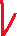 TRƯỜNG THPT HUỲNH THÚC KHÁNGCỘNG HÒA XÃ HỘI CHỦ NGHĨA VIỆT NAMĐộc lập – Tự do – Hạnh phúcThứ, ngàySángChiều2Nguyễn Đình Hoàng (Trực LĐ)Hoàng Tuấn AnhNguyễn Đình Hoàng (Trực LĐ)Hoàng Thị Thiện3Nguyễn Thị Minh Tâm (Trực LĐ)Đậu Thị HiềnNguyễn Thị Minh Tâm (Trực LĐ)Nguyễn Văn Mỹ4Nguyễn Thị Minh Tâm (Trực LĐ)Trương Anh ThùyNguyễn Thị Minh Tâm (Trực LĐ)Phạm Hùng Lĩnh5Nguyễn Đình Hoàng (Trực LĐ)Lê Ngọc Kim VyNguyễn Đình Hoàng (Trực LĐ)Thân Thúc Huy Phương6Nguyễn Thị Minh Tâm (Trực LĐ)Võ Minh HoàngNguyễn Thị Minh Tâm (Trực LĐ)Nguyễn Minh Châu7Nguyễn Đình Hoàng (Trực LĐ)Hoàng Minh KhanhNguyến Đình Hoàng (Trực LĐ)Nguyễn Thể Bình Viên CNBảo vệBảo vệSTTĐỐI TƯỢNGHỔ SƠ(Các bản sao phải có chứng thực trong 6 tháng gần nhất)HỌC SINH ĐƯỢC MIỄN 100% HỌC PHÍHỌC SINH ĐƯỢC MIỄN 100% HỌC PHÍHỌC SINH ĐƯỢC MIỄN 100% HỌC PHÍ1Người có công với cách mạng và thân nhân người có công với cách mạng. Cụ thể:-         HS là con của người hoạt động CM trước ngày 01/01/1945; con của người hoạt động CM từ ngày 01/01/1945 đến ngày khởi nghĩa tháng 8/1945-         HS là con của Anh hùng LLVTND; con của Anh hùng LĐ trong thời kỳ kháng chiến-         HS là con của liệt sỹ-         HS là con thương binh-         HS là con bệnh binh-         HS là con của người được hưởng chính sách như thương binh-         HS là con của người hoạt động kháng chiến bị nhiễm chất độc hóa học1. Đơn đề nghị MGHP (theo mẫu).2. Bản sao trích lục giấy khai sinh.3. Giấy xác nhận thuộc đối tượng do cơ quan quản lý đối tượng người có công và UBND xã xác nhận. 2HS mồ côi không có nguồn nuôi dưỡng, tuổi không quá 22 (theo quy định tại khoản 1 Điều 5 Nghị định 136/2013/NĐ-CP đối với đối tượng được bảo trợ xã hội)1. Đơn đề nghị MGHP (theo mẫu).2. Quyết định trợ cấp xã hội của chủ tịch UBND cấp huyện. 3HS bị tàn tật, khuyết tật thuộc diện hộ nghèo hoặc hộ cận nghèo1. Đơn đề nghị MGHP (theo mẫu).2. Kết luận của Hội đồng xét duyệt Trợ cấp xã hội cấp xã (Mẫu số 01 - Thông tư 26/2012/TT-BLĐTBXH ngày 12/11/2012)3. Bản sao sổ hoặc giấy chứng nhận hộ nghèo/hộ cận nghèo 4HS là người dân tộc thiểu số thuộc hộ nghèo và hộ cận nghèo; HS thuộc diện hộ nghèo.1. Đơn đề nghị MGHP (theo mẫu).2. Bản sao trích lục giấy khai sinh hoặc giấy chứng nhận dân tộc thiểu số.3. Bản sao sổ hoặc giấy chứng nhận hộ nghèo/hộ cận nghèo 5HS là người dân tộc thiểu số rất ít người (La Hủ, La Ha, Pà Thẻn, Lự, Ngái, Chứt, Lô Lô, Mảng, Cống, Cờ Lao, Bố Y, Si La, Pu Péo, Rơ Măm, BRâu, Ơ Đu) có hộ khẩu thường trú tại vùng có điều kiện kinh tế - xã hội khó khăn và vùng có điều kiện kinh tế - xã hội đặc biệt khó khăn1. Đơn đề nghị MGHP (theo mẫu).2. Bản sao trích lục giấy khai sinh hoặc giấy chứng nhận dân tộc thiểu số rất ít người.3. Bản sao Sổ hộ khẩu thường trú.HỌC SINH ĐƯỢC MIỄN 70% HỌC PHÍHỌC SINH ĐƯỢC MIỄN 70% HỌC PHÍHỌC SINH ĐƯỢC MIỄN 70% HỌC PHÍ6HS là người dân tộc thiểu số (ngoài đối tượng dân tộc thiểu số rất ít người) ở thôn/bản đặc biệt khó khăn, xã khu vực III vùng dân tộc và miền núi, xã đặc biệt khó khăn vùng bãi ngang ven biển hải đảo theo quy định của cơ quan có thẩm quyền.1. Đơn xin giảm học phí (theo mẫu)
2. Bản sao trích lục Giấy khai sinh3. Bản sao chứng thực hộ khẩu thường trú hoặc giấy đăng ký tạm trú HỌC SINH ĐƯỢC MIỄN 50% HỌC PHÍHỌC SINH ĐƯỢC MIỄN 50% HỌC PHÍHỌC SINH ĐƯỢC MIỄN 50% HỌC PHÍ7HS là con cán bộ, công nhân, viên chức mà cha hoặc mẹ bị tai nạn lao động hoặc mắc bệnh nghề nghiệp được hưởng trợ cấp thường xuyên; HS thuộc diện hộ cận nghèo1. Đơn đề nghị MGHP (theo mẫu).2. Bản sao trích lục giấy khai sinh.3. Bản sao sổ hưởng trợ cấp hàng tháng của bố/mẹ do tổ chức bảo hiểm xã hội cấp do tai nạn lao động.4. Bản sao sổ hoặc giấy chứng nhận hộ cận nghèoHIỆU TRƯỞNGBuôn Hồ, ngày... tháng ... năm
Người làm đơn (3)
(Ký tên và ghi rõ họ tên)Buôn Hồ, ngày... tháng ... năm...
Người làm đơn (3)
(Ký tên và ghi rõ họ tên)Buôn Hồ, ngày     tháng     năm 
                   Người làm đơn
               (Ký, ghi rõ họ, tên)